Контрольная работа №1 по теме «Метод координат»Вариант 1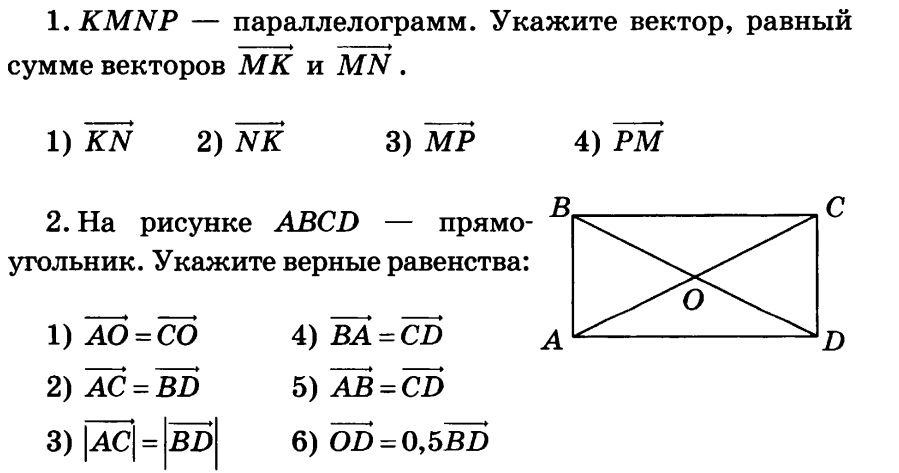 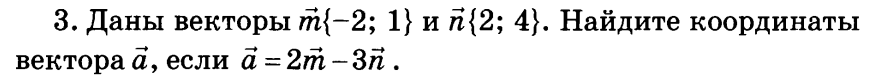 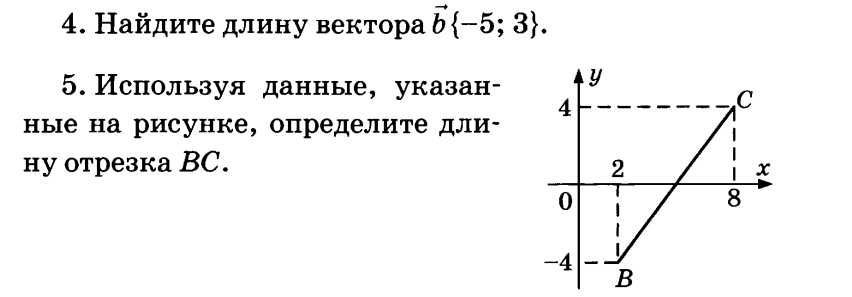 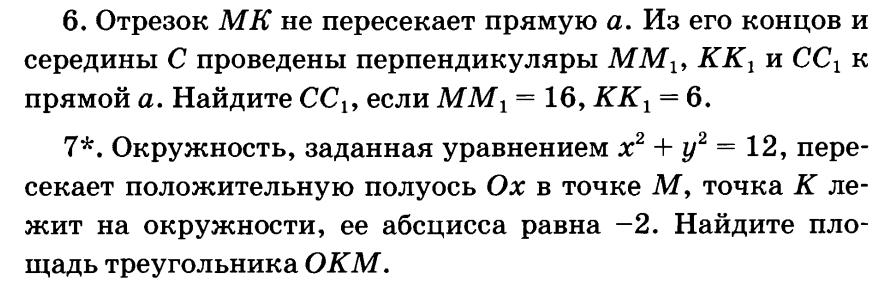 Контрольная работа №1 по теме «Метод координат»Вариант 2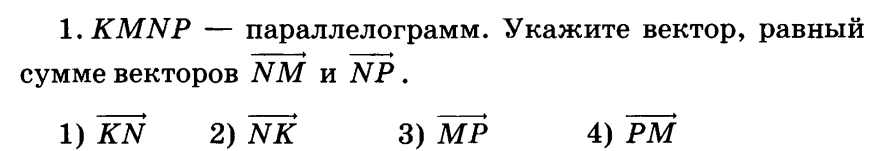 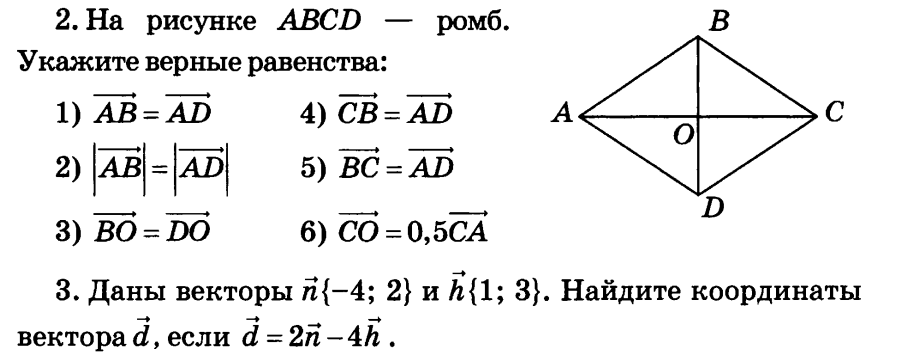 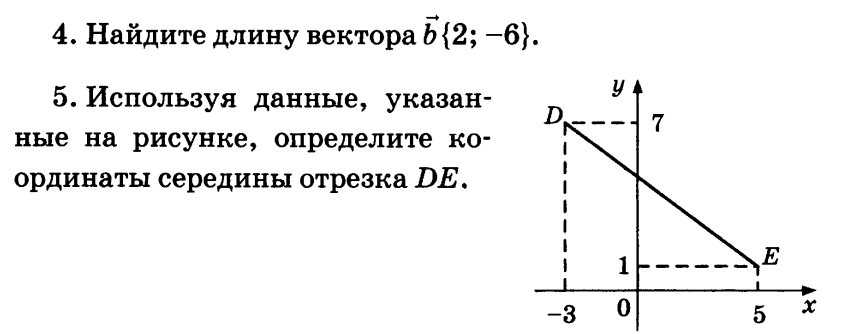 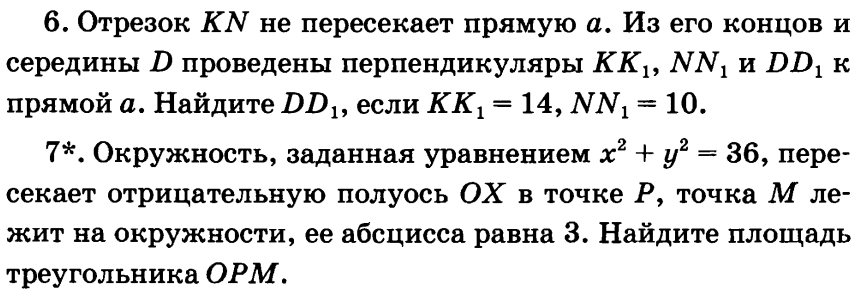 